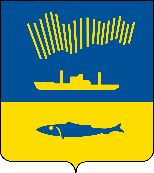 АДМИНИСТРАЦИЯ ГОРОДА МУРМАНСКАП О С Т А Н О В Л Е Н И Е                                                                                                          № В соответствии с постановлением Правительства Российской Федерации                 от 18.09.2020 № 1492 «Об общих требованиях к нормативным правовым актам, муниципальным правовым актам, регулирующим предоставление субсидий, в том числе грантов в форме субсидий, юридическим лицам, индивидуальным предпринимателям, а также физическим лицам                         - производителям товаров, работ, услуг, и о признании утратившими силу некоторых актов Правительства Российской Федерации и отдельных положений некоторых актов Правительства Российской Федерации»                п о с т а н о в л я ю: 1. Внести в приложение к постановлению администрации города Мурманска от 28.09.2017 № 3152 «Об утверждении порядка предоставления субсидии некоммерческим организациям на финансовое обеспечение затрат, связанных с проведением физкультурных и спортивных мероприятий» (в ред. постановлений от 16.03.2018 № 655, от 06.08.2018 № 2476, от 18.06.2019         № 2076, от 14.09.2020 № 2136, от 01.06.2021 № 1477, от 15.12.2021 № 3213,     от 27.06.2022 № 1779, от 21.12.2022 № 4234, от 14.03.2023 № 875) следующие изменения:1.1. Абзац 4 подпункта 2.2.1 пункта 2.2 раздела 2 изложить в следующей редакции:«- не должны являться иностранными юридическими лицами, в том числе местом регистрации которых является государство или территория, включенные в утверждаемый Министерством финансов Российской Федерации перечень государств и территорий, используемых для промежуточного (офшорного) владения активами в Российской Федерации (далее - офшорные компании), а также российскими юридическими лицами,   в уставном (складочном) капитале которых доля прямого или косвенного (через третьих лиц) участия офшорных компаний в совокупности превышает 25 процентов (если иное не предусмотрено законодательством Российской Федерации). При расчете доли участия офшорных компаний в капитале российских юридических лиц не учитывается прямое и (или) косвенное участие офшорных компаний в капитале публичных акционерных обществ (в том числе со статусом международной компании), акции которых обращаются на организованных торгах в Российской Федерации, а также косвенное участие таких офшорных компаний в капитале других российских юридических лиц, реализованное через участие в капитале указанных публичных акционерных обществ;».1.2. Подпункт 2.5.11 пункта 2.5 раздела 2 изложить в следующей редакции:«2.5.11. Отбор признается несостоявшимся в случаях, если:- для участия в отборе не поступило ни одной Заявки;- к участию в отборе ни один из Участников, подавших Заявки, не допущен.В случае если отбор не состоялся, он проводится повторно.».2. Отделу информационно-технического обеспечения и защиты информации администрации города Мурманска (Кузьмин А.Н.) разместить настоящее постановление на официальном сайте администрации города Мурманска в сети Интернет.3. Редакции газеты «Вечерний Мурманск» (Сирица Д.В.) опубликовать настоящее постановление.4. Настоящее постановление вступает в силу со дня официального опубликования. Положения подпункта 1.1 пункта 1 настоящего постановления распространяются на правоотношения, возникшие с 01.01.2023.5. Контроль за выполнением настоящего постановления возложить на заместителя главы администрации города Мурманска Левченко Л.М.Глава администрации города Мурманска                                                                       Ю.В. Сердечкин